LITURGIA DOMOWA TRIDUUM PASCHALNEGO Drodzy Parafianie,w tym ważnym czasie przeżywania Triduum Paschalnego, kiedy nie możemy bezpośrednio uczestniczyć w obrzędach liturgicznych, pragniemy zaproponować Wam celebrację liturgiczną w Waszych domach. Zachęcamy by w te trzy święte dni szczególnie trwać na modlitwie przy naszym Zbawicielu. Zdajemy sobie sprawę, że wymaga to od Was jeszcze większego zaangażowania. Ale postarajmy się mimo wszystko przeżyć ten czas we wspólnocie Kościoła domowego; ze swoimi najbliższymi, przy wspólnym stole, który stanie się swoistym ołtarzem.Liturgię domową można również sprawować pojedynczo, odpowiednio dostosowując teksty. Swoją modlitwę można ubogacić śpiewami.WIELKI CZWARTEK (wieczór)Wieczór, w którym intensywnie wpatrujemy się w Eucharystię, a także powiązane z nią, kapłaństwo. To podczas Ostatniej Wieczerzy, Chrystus dzieląc się chlebem i winem ze swoimi uczniami, powierzył Kościołowi najcenniejszy dar – swoje Ciało.Rodzina gromadzi się przy stole nakrytym obrusem, stawia krzyż oraz zapaloną świecę. Przewodniczący liturgii rozpoczyna modlitwę od znaku krzyża:Kochani, spotykamy się w naszym rodzinnym wieczerniku, by na nowo przeżywać wielkie tajemnice naszej wiary. Chcemy uwielbiać Pana Boga w tajemnicy Eucharystii i kapłaństwa. Ale równocześnie na nowo uświadomić sobie prawdę, że Bóg w swojej ogromnej pokorze stał się więźniem miłości, zamieszkując wśród swojego ludu. Jeden z przedstawicieli rodziny odczytuje fragment Pisma świętego:Z listu św. Pawła do Koryntian (11,23-26)
Ja otrzymałem od Pana to, co wam przekazałem, że Pan Jezus tej nocy, której został wydany, wziął chleb i dzięki uczyniwszy, połamał i rzekł: «To jest Ciało moje za was wydane. Czyńcie to na moją pamiątkę!» Podobnie, skończywszy wieczerzę, wziął kielich, mówiąc: «Kielich ten jest Nowym Przymierzem we Krwi mojej. Czyńcie to, ile razy pić będziecie, na moją pamiątkę!» Oto słowo BożeGłowa rodziny zachęca uczestników do wspólnej modlitwy:W odpowiedzi na słowo Boże, módlmy się:Będziemy powtarzać: Panie Jezu, dziękujemyP: za Twoją obecność w Sakramencie OłtarzaW: Panie Jezu, dziękujemyP: za to, że dałeś nam własne Ciało na pokarm, a Krew za napójW: Panie Jezu, dziękujemyP: za to, że Twoja miłość jest bezgraniczna i bezwarunkowaW: Panie Jezu, dziękujemyP: za to, że posyłasz do nas swoich kapłanówW: Panie Jezu dziękujemyP: Chwała Ojcu i Synowi i Duchowi Świętemu…Chcemy również przeprosić za nasze grzechy i słabości. Będziemy powtarzać: Przepraszamy Cię, Jezu!P: za niegodne przyjmowanie Ciebie w EucharystiiW: Przepraszamy Cię, Jezu!P: za nieuszanowanie miejsc świętychW: Przepraszamy, Cię Jezu!P: za brak miłości, cierpliwości i pokoryW: Przepraszamy, Cię Jezu!P: Ah żałuję za me złości…W wielkiej pokorze chcemy również przedstawić Ci nasze prośby. Będziemy powtarzać: Prosimy Cię, Jezu!P: abyśmy nieustannie pamiętali o Twojej obecności pośród nasW: Prosimy Cię, Jezu!P: abyś uchronił świat cały przed zarazą, głodem i wojnąW: Prosimy Cię, Jezu!P: abyś nas utwierdził w wierze i ufnościW: Prosimy Cię, Jezu!P: Módlmy się wspólnie do naszego Zbawiciela, słowami Modlitwy Pańskiej. Ojcze nasz…Po skończonej modlitwie głowa rodziny wzywa do przyjęcia Komunii duchowej:Klękam u Twoich stóp, o mój Jezu i ofiarowuję Tobie skruchę mego serca, które pogrąża się w nicości i Twojej świętej obecności.Uwielbiam Ciebie w Sakramencie Twej miłości, pragnę Cię przyjąć w ubogim mieszkaniu mego serca.W oczekiwaniu na szczęście Komunii sakramentalnej pragnę Cię przyjąć w Duchu. Przyjdź do mnie, o mój Jezu, abym przyszedł do Ciebie. Niech Twoja miłość rozpali całą moją istotę na życie i na śmierć. Wierzę w Ciebie, ufam Tobie, kocham Ciebie.Niech się tak stanie.Wszyscy trwają przez chwilę w modlitewnym milczeniu, wzbudzając pragnienie przyjęcia Chrystusa do swojego serca. Na zakończenie przewodniczący liturgii modli się słowami: Tobie ja żyję, Tobie umieram. Jezu, Twój jestem w życiu i przy śmierci.Niech nas błogosławi Bóg Wszechmogący, Ojciec i Syn i Duch Święty. Amen.Na zakończenie można przełamać się zwykłym, codziennym chlebem, na znak pojednania i miłości. WIELKI PIĄTEKJest to dzień szczególnego przylgnięcia do Chrystusa ukrzyżowanego. „Wielbimy krzyż Twój, Panie Jezu i wysławiamy Twoje zmartwychwstanie” – ta antyfona najlepiej streszcza tajemnicę tego dnia. Patrząc na krzyże w naszych domach, widzimy przede wszystkim tryumf Jezusa.Rodzina gromadzi się przy stole, gdzie centralne miejsce zajmuje krzyż. Można ukazać krzyż, mówiąc:P: Oto Drzewo Krzyża, na którym zawisło Zbawienie świata.W: Pójdźmy z pokłonem.Przewodniczący liturgii, rozważa Drogę Krzyżową.Mój Mistrzu, jakże pragniemy powtórzyć w sobie Twoje życie, bo tylko w ten sposób, upodabniając się do Ciebie w szarej codzienności, pozwolisz dostąpić łaski wielkiego Twojego Miłosierdzia. Przepełnia nas pragnienie, by żyć tak jak Ty, po Kalwarię, po Krzyż - z miłości. Pragniemy pokrzepiać się Twoim Słowem, Twoim Ciałem, wpatrując się w Twoje Serce, z wielką delikatnością i wrażliwością pełnić Wolę Twojego Ojca. Pragniemy oddychać Twoją miłością - niech pochłonie nas gorliwość o dom Twój Panie, a troska o zbawienie dusz niech będzie polem codziennej naszej pracy.Między stacjami modlimy się słowami: Któryś za nas cierpiał rany. Po zapowiedzeniu stacji wypowiadamy słowa: Kłaniamy Ci się Panie Jezu Chryste i błogosławimy Tobie – żeś przez krzyż i mękę swoją odkupił świat.I. Jezus skazany na śmierćPanie, Ty znałeś bieg mających nastąpić wydarzeń... popatrz na mnie - co zwycięży: strach czy miłość do Ciebie, która pozwoli trwać u Twego boku? Błagam wesprzyj mnie swą łaską i ogarnij Swoim Miłosierdziem niezależnie od tego co uczynię.II. Jezus bierze krzyż na swoje ramionaPanie, to jakaś pomyłka! Dlaczego się nie buntujesz, dlaczego milczysz? Ja krzyża nie udźwignę, ja go nie chcę, nie zasłużyłem, to zbyt wiele..., dlaczego tak na mnie Patrzysz? Pamiętam... mówiłeś: „Kto chce pójść za Mną ... niech weźmie krzyż..." (Mt 16,24) ...tak, ludzka natura się wzdryga, ale kocham Cię Jezu i choćby krzyż me siły rwał - nie poddam się, bo zawsze mogę liczyć na Ciebie.III. Pierwszy upadek JezusaPanie, co teraz będzie? Ty już nie masz siły, a droga daleka... Nie mają litości nad Tobą, a przecież to Ty nie złamałeś trzciny nadłamanej ani nie zgasiłeś nikłego płomyka... proszę przemień spojrzeniem Twojego Miłosierdzia okrutne czyny ludzi.  
IV. Spotkanie z MatkąRozdzierający widok - Maryja Matka Miłosierdzia podbiega do Ciebie Jezu i w niczym pomóc Ci nie może, bo Ty sam wziąłeś nasze winy na siebie, jednak bliskość kochanej Osoby potrafi dodać siły. Naucz mnie Panie wychodzić naprzeciw... 
V. Szymon z Cyreny pomaga dźwigać krzyżCo za ulga, gdy ktoś przychodzi z pomocą... Szymonie czy widzisz różnicę? Jezus w milczeniu, resztkami sił idzie na przód, a ty? Żołnierze Cię zmusili - teraz bardziej jestem podobny do Ciebie niż do mojego Pana, którego tak bardzo chciałem naśladować... 
VI. Weronika ociera twarz JezusaJaka odważna kobieta, przedarła się przez mur strażników, by zwilżoną chustą otrzeć Twoją zmęczoną twarz... Jakże wiele jeszcze muszę się nauczyć - tu na krzyżowej drodze życia - być miłosiernym nie słowem, ale czynem jak uczył nasz Mistrz. 
VII. Drugi upadek JezusaJak to, podnosisz się Panie? W czym tkwi tajemnica Twojego zaparcia? Nowych pokładów sił? Ale ja już dalej nie dam rady. "Panie zmiłuj się nade mną i dźwignij mnie" (Ps. 40,11).VIII. Niewiasty"Córki Jerozolimskie" - Ty Jezu zauważasz wszystkich dookoła, ja skupiam się na swoim cierpieniu - Panie bądź i dla mnie Miłosierny. 
IX. Trzeci upadek JezusaJuż niedaleko mój Panie, miłość rozrywa Twoje Serce i z wielkim cierpieniem, ale dźwigasz się by iść na przód. Boże, towarzyszenie Ci w każdej sekundzie Twojego cierpienia graniczy z cudem - gdyby nie Twoja łaska, już dawno musiałabym zawrócić.X. Odarcie z szatPodłość ludzka nie zna granic - Jezu, jaki jesteś dzielny, wszystkie upokorzenia znosisz z miłości do Ojca i do człowieka, nie sprzeciwiasz się niczemu - bo do samego dna chciałeś wypić kielich goryczy. Spraw by moje usta były miłosierne, gdy to ja w życiu przeżywać będę swoją dziesiątą stację. 
XI. Przybicie do KrzyżaOto kres doczesnego zmagania, wycieńczony jesteś Panie... Jednak resztkami sił rozchylasz ramiona, by dać światu znak, że czekasz na każdego człowieka z otwartymi ramionami... Czy i tu jestem blisko Ciebie? 
XII. Jezus umiera na krzyżuJezu, Pasterzu, co Cię spotkało za miłość, dobro, ciepło, prawdę? Kona, umiera Nieśmiertelny... Uszło z Ciebie życie, a z serca polały się jeszcze zdroje miłosierdzia... Do ostatniej chwili szukałeś usprawiedliwienia dla oprawców. Czy jestem pod krzyżem i trwam? Czy szukam raczej drogi ucieczki, by nie patrzeć na zło? 
XIII. Zdjęcie z krzyżaZmrok okrył ziemię, martwe Twoje Ciało Panie z miłością przytula Maryja, współcierpi, boleje, ale nie traci nadziei. Matko i ja jestem blisko Ciebie...XIV. Złożenie do grobuZłożono Twoje Ciało do grobu Jezu, a Ty po trzech dniach Zmartwychwstaniesz, by jeszcze hojniej wylewać na nas Twoje Miłosierdzie. Dziękuję Ci Boże, że w wtedy, gdy ja wątpiłem, Ty nie zwątpiłeś we mnie nigdy.Boże pełen miłości i miłosierdzia, proszę nie opuszczaj nas nigdy, bo bez Twojej łaski nic nie zdołamy uczynić, ani dla Ciebie, ani dla siebie, ani dla innych.Ojcze nasz… Zdrowaś Maryjo… Wieczny odpoczynekMożna zakończyć aktem Komunii duchowej (patrz Wielki Czwartek)W tym dniu należy oddać szczególną cześć i pokłon krzyżowi.WIELKA SOBOTA (w ciągu dnia)Ten dzień jest w dniem ciszy – adoracji Chrystusa złożonego w grobie. W tradycji Kościoła Wielka Sobota jest dniem, w którym wspominamy zstąpienie Jezusa do otchłani, gdzie radosnej nowiny o zmartwychwstaniu wyczekiwali prarodzice Adam i Ewa, oraz wszyscy patriarchowie i prorocy.Rodzina gromadzi się przy wspólnym stole, na którym składają pokarmy przeznaczone na śniadanie wielkanocne. P: Prośmy Chrystusa Pana, zawsze obecnego wśród tych, którzy Go miłują, aby pobłogosławił te pokarmy na stół wielkanocny. Wszyscy modlą się przez chwilę w ciszy P: Panie Jezu Chryste, Ty w dzień przed męką i śmiercią kazałeś uczniom przygotować paschalną wieczerzę, w dzień Zmartwychwstania przyjąłeś zaproszenie dwóch uczniów i zasiadłeś z nimi do stołu, a późnym wieczorem przyszedłeś do Apostołów, aby spożyć wraz z nimi posiłek; prosimy Cię, daj nam z wiarą przeżywać Twoją obecność między nami podczas świątecznego posiłku, w dzień Twojego zwycięstwa, abyśmy, mogli się radować z udziału w Twoim życiu i zmartwychwstaniu. Chlebie żywy który zstąpiłeś z nieba i w Komunii św. dajesz życie światu, pobłogosław ten chleb i wszelkie świąteczne pieczywo na pamiątkę chleba, którym nakarmiłeś lud słuchający Ciebie wytrwale na pustkowiu, i który po swym zmartwychwstaniu przygotowałeś nad jeziorem dla swoich uczniów.
Baranku Boży, który zwyciężyłeś zło i obmyłeś świat z grzechów, pobłogosław to mięso, wędliny i wszelkie pokarmy, które będziemy jedli na pamiątkę Baranka paschalnego i świątecznych potraw, które Ty spożyłeś z umiłowanymi Apostołami swoimi podczas Ostatniej Wieczerzy. Pobłogosław także naszą sól, aby chroniła nas od zepsucia.
Chryste, życie i zmartwychwstanie nasze, pobłogosław te jajka, znak nowego życia, abyśmy dzieląc się nimi w gronie rodziny, bliskich i gości, mogli się także dzielić wzajemnie radością z tego, że jesteś z nami. Daj nam wszystkim dojść do wiecznej uczty Twojej, tam, gdzie Ty żyjesz i królujesz na wieki wieków. W. Amen. Po zakończonej modlitwie można wspólnie pomodlić się Koronką do Bożego Miłosierdzia lub Litanią do Krwi Chrystusa.NIEDZIELA ZMARTWYCHWSTANIAChrystus odnosi zwycięstwo nad śmiercią, piekłem i szatanem. W ten szczególny dzień z wielką radością wyśpiewujemy Alleluja, ufając, że Bóg również i nam da moc do przezwyciężania swoich duchowych grobów.Rodzina gromadzi się przy wielkanocnym stole. Jeden z domowników zapala święcę, która towarzyszyła rodzinie przez całe Triduum PaschalneProwadzący modlitwy rozpoczyna:P: Światło ChrystusaW: Bogu niech będą dziękiP: Chrystus zmartwychwstał!W: Prawdziwie zmartwychwstał!P: Kochani, prawdę o zmartwychwstaniu Chrystusa przenikającym naszą codzienność najpiękniej objawi śniadanie wielkanocne, do którego zasiądziemy razem. Wszystkie pobłogosławione potrawy będą przypominać nam o zwycięstwie Chrystusa nad śmiercią.P: Boże, w dniu dzisiejszym pokonana została śmierć i otworzone zostały bramy wieczności przez Twojego Jednorodzonego Syna. Spraw, abyśmy wraz z Nim szczęśliwi zasiedli kiedyś do uczty niebieskiej w Twoim Królestwie. Prosimy Cię, Zmartwychwstały Panie, daj nam tu zebranym razem przy stole - w naszej rodzinie i w gronie przyjaciół - z wiarą przeżywać Twoją obecność podczas naszego świątecznego posiłku w dzień Twego zwycięstwa. Prosimy Cię, abyśmy mogli radować się z udziału w Twoim życiu i zmartwychwstaniu teraz i wieczności. Amen.Domownicy dzielą się pobłogosławionym jajkiem i składają sobie życzenia.Po skończonym śniadaniu można wzbudzić akt duchowej Komunii (patrz Wielki Czwartek). Zakończyć można modlitwą Raduj się nieba Królowo…Królowo nieba, wesel się, alleluja, 
Bo Ten, któregoś nosiła, alleluja, 
Zmartwychwstał jak powiedział, alleluja, 
Módl się za nami do Boga, alleluja.P: Raduj się i wesel, Panno Maryjo, allelujaW: Bo zmartwychwstał Pan prawdziwie, alleluja. Módlmy się. Boże, któryś przez zmartwychwstanie Syna swojego, Pana naszego Jezusa Chrystusa świat uweselić raczył, daj nam, prosimy, abyśmy przez Jego Rodzicielkę Pannę Maryję dostąpili radości życia wiecznego. Przez tegoż Chrystusa Pana naszego.  W: Amen. ŻYCZENIADrodzy Parafianie, Jezus wraz ze swoim zmartwychwstaniem przynosi światu nadzieję, że cierpienie, śmierć, grób nie są ostatnim zdaniem wypowiedzianym do rodzaju ludzkiego. Życzymy Wam, aby czas Świąt Paschalnych umocnił naszą wiarę w moc Zmartwychwstałego Pana. Abyśmy wszyscy mogli jak najszybciej zaśpiewać radosne Alleluja! Wasi Duszpasterze 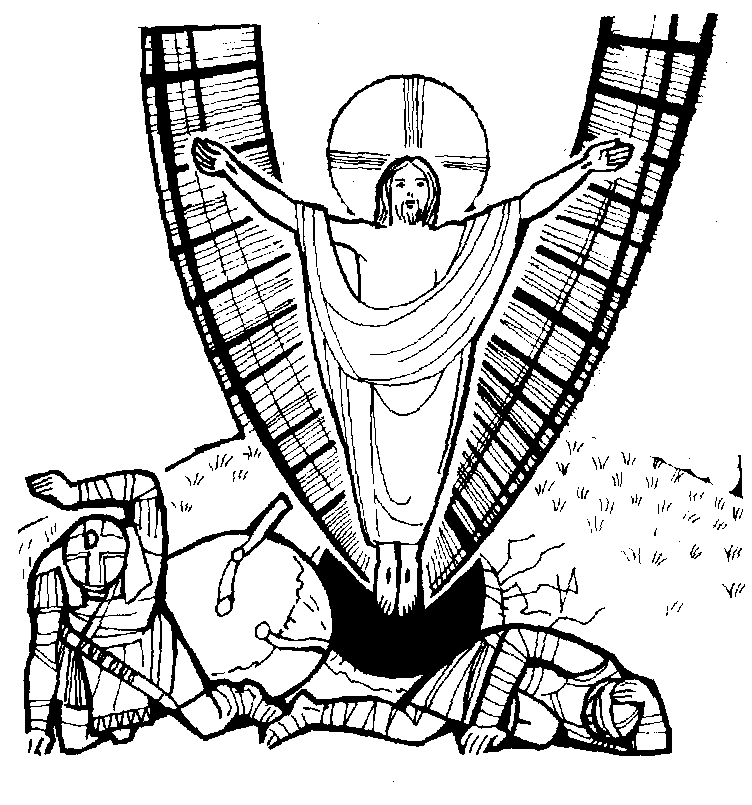 